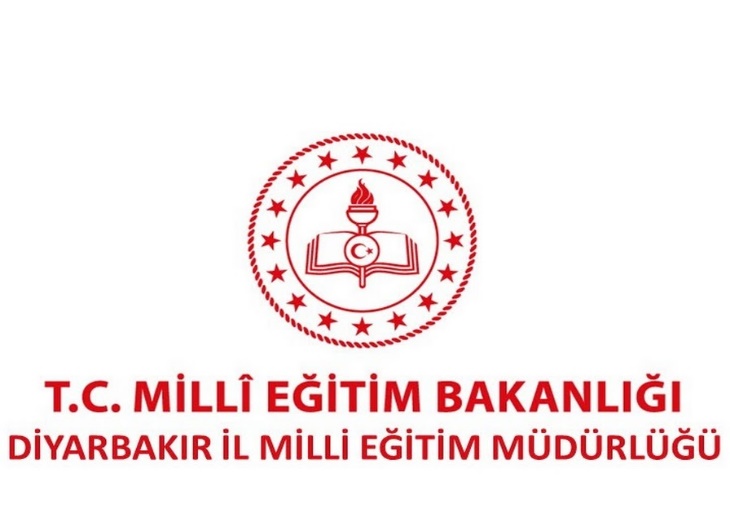 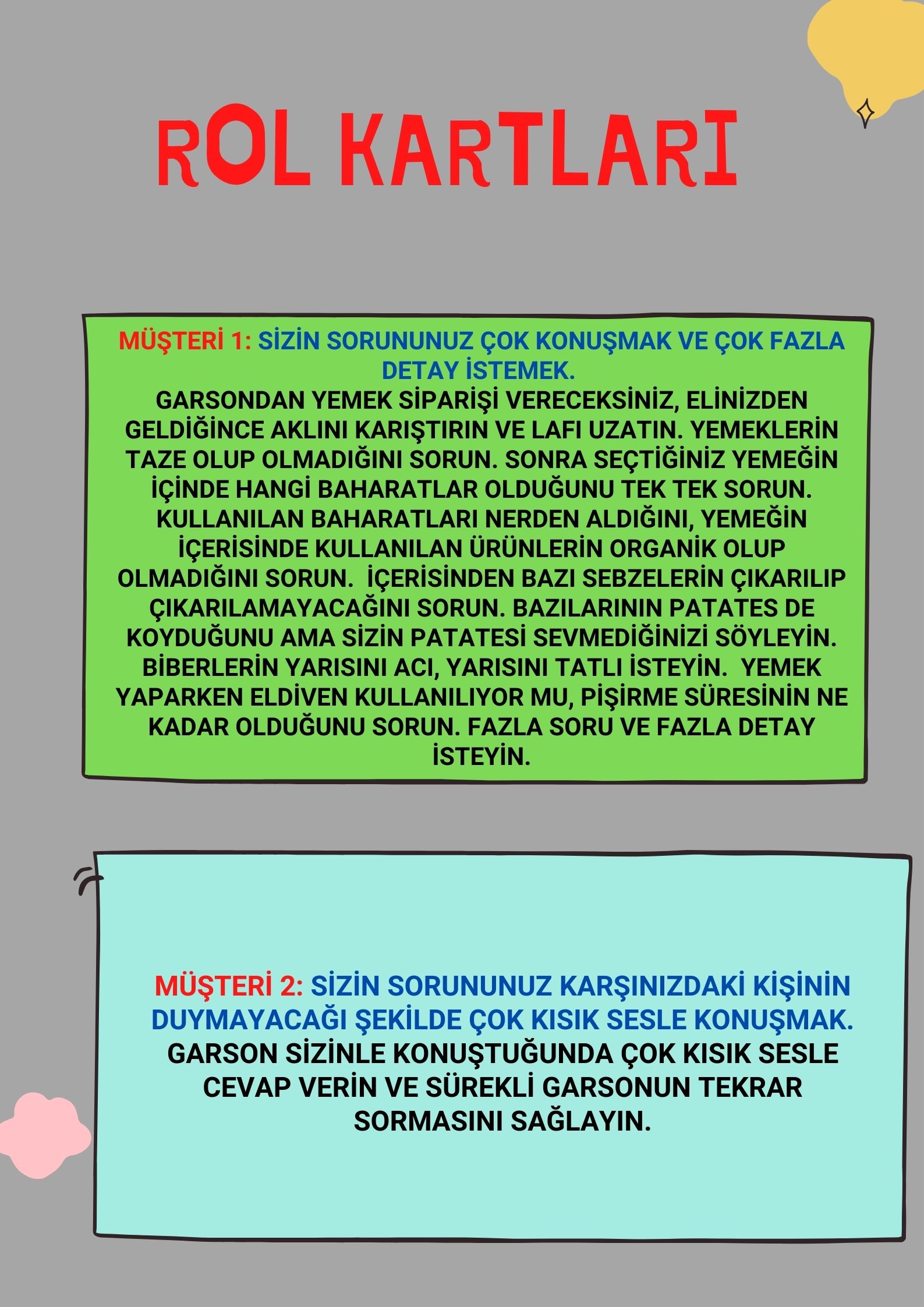 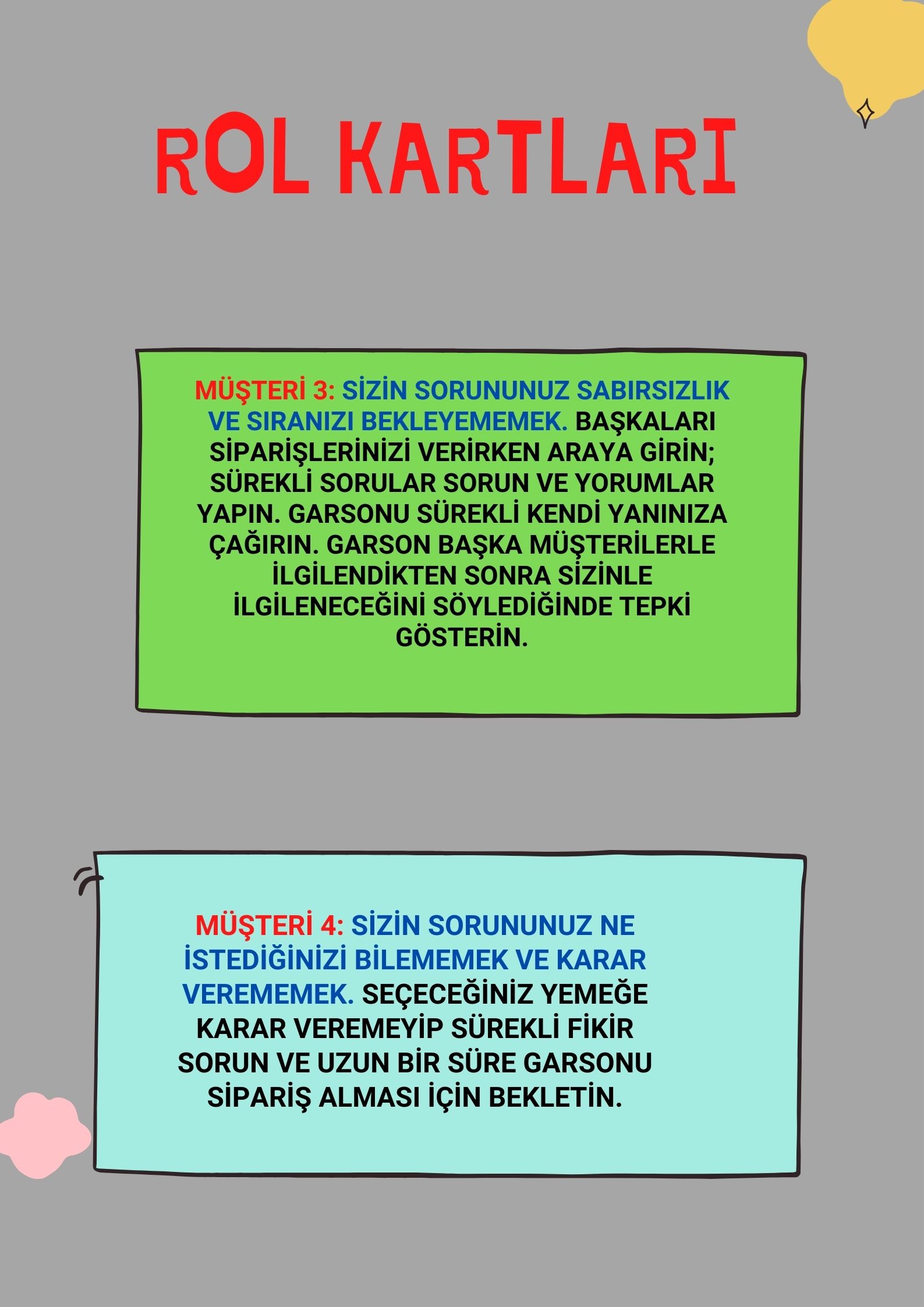 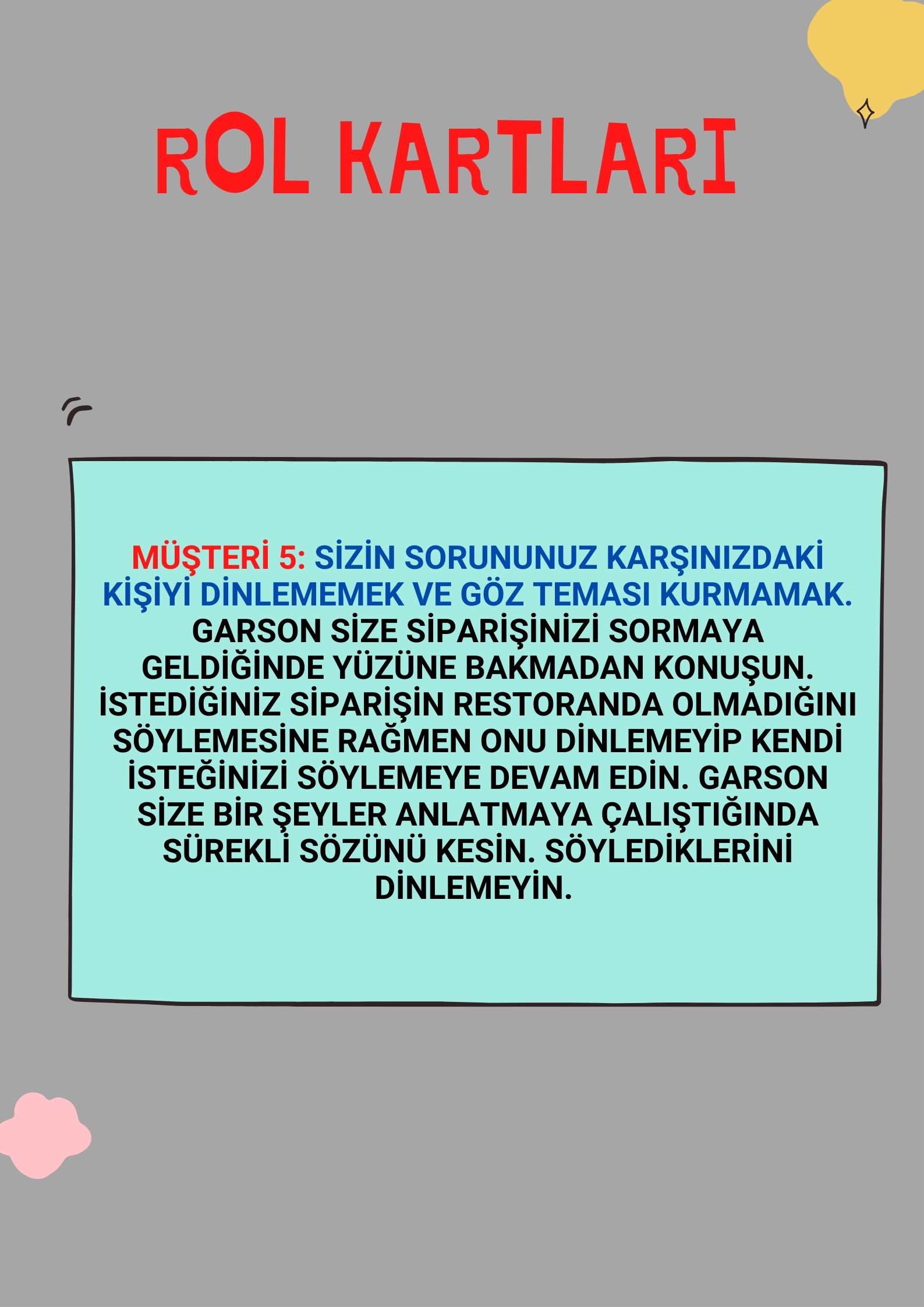 Etkinliğin Adı :Buyrun Ne İsterdiniz?Gelişim AlanıSosyal-DuygusalYeterlilik AlanıKişiler arası ilişkilerKazanım/HaftaÖğrenciler iletişim engellerini fark eder ve sağlıklı iletişim becerilerini öğrenir.Sınıf DüzeyiOrtaokul (5-8. Sınıflar)Süre40 dk (bir ders saati)Araç-Gereçler1.	Rol kartları2.	MakasUygulayıcı İçin Ön Hazırlık1.Uygulayıcı daha öncesinde öğrencilere ihtiyaç halinde iletişim becerileri ve iletişim engelleriyle ilgili eğitim verir.2.Uygulayıcı rol kartlarının A4 boyutunda bir adet çıktısını alır.Süreç (Uygulama Basamakları):1.Uygulayıcı tarafından aşağıdaki açıklama yapılarak süreç başlatılır:“Değerli öğrenciler, bugün sizlerle iletişim engelleriyle ilgili bir etkinlik yapacağız. Sınıfı bir restorana dönüştüreceğiz. Aranızdan seçtiğim öğrencileri müşteri olarak görevlendireceğim. Bir arkadaşımızı da garson olarak görevlendireceğim ve bir canlandırma yapmanızı isteyeceğim” diyerek etkinliğe giriş yapar.2.Uygulayıcı, öğrencilerin görebileceği şekilde sınıfın ön kısmına masalar koyarak bir restoran ortamı oluşturmaya çalışır. (5 masa ve 5 sıra)3.Sınıftaki öğrencilerden biri uygulayıcı tarafından garson olarak seçilir “Seni şimdi dışarı alacağım ve içeri çağırdığımda burayı bir restoran olarak düşünmeni ve masalardaki müşterilerden sipariş almanı isteyeceğim” diyerek seçilen öğrenciye açıklama yapılır. Öğrenci sınıfın dışına alınır. 4.Uygulayıcı sınıfta ikişer kişilik 5 grup oluşturur. 5. Her masa ve sıraya ikişer kişiyi oturtur ve sınıftaki diğer öğrencilerin duymayacağı şekilde aşağıda belirtilen görevleri verir.1.grubun görevinin çok konuşmak ve çok fazla detay isteyen bir grubu canlandırması söylenir ve rol kartı verilip incelenmesi istenir.2.grubun görevinin karşısındaki kişinin duyamayacağı kadar kısık sesle konuşan bir çifti canlandırmak olduğu söylenir ve ilgili rol kartı verilip incelenmesi istenir.3.grubun görevinin sabırsız davranmak ve sıra bekleyememek olduğu söylenir ve rol kartı verilip incelenmesi istenir.4.grubun görevinin ne istediğini bilmeyen ve karar veremeyen bir grubu canlandırması söylenir ve rol kartı verilip incelenmesi istenir.5.grubun görevinin karşıdaki kişiyi dinlemeyen ve göz teması kurmayan bir grubu canlandırması söylenir ve rol kartı verilip incelenmesi istenir.6.Müşterileri canlandıracak gruplara “Değerli öğrenciler, şimdi sizlerden incelemiş olduğunuz görevleri arkadaşınız içeri girdiğinde canlandırmanızı isteyeceğim.” denilir ve sınıftaki diğer öğrencilere “Sizlerin de izleyici olarak etkinliğe katılmanızı istiyorum” diyerek açıklama yapılır. Garson olarak seçilen öğrenci içeri alınır ve öğretmen etkinliği başlatır.7.Etkinlik sonunda garsona her grubun iletişim engeli sorulur, bu engeller karşısında kendini nasıl hissettiği sorulur; sınıftaki diğer öğrencilerden de konuyla ilgili fikir belirtmeleri istenir.8.”Değerli öğrenciler gördüğünüz gibi iletişim engelleri hayatımızda birçok olumsuzluklara yol açmaktadır. Bu bizim ve karşımızdaki kişilerin kötü hissetmesine neden olur. İletişim becerilerini etkili kullanabilirsek kişilerarası ilişkilerimiz daha sağlıklı olur ve kendimizi daha anlaşılır hissederiz.” şeklinde bir açıklama yapılarak etkinlik sonlandırılır.Kazanımların Değerlendirilmesi:Öğrencilerin iletişim engellerini fark ettiği ve sağlıklı iletişim becerilerini öğrendiği görülür.Uygulayıcıya Not:1.Uygulayıcı uygulama esnasında öğrencilere rehberlik eder.2. Garson olacak öğrenci seçilirken iletişim becerilerini iyi kullanabilen bir öğrenci olması süreci olumlu etkileyecektir.3.Gruplara görevler verilirken sınıftaki diğer öğrencilerin görevleri duymayacağı şekilde anlatılmasına dikkat edilir.Özel Gereksinimli Öğrenciler İçin Not:1.Etkinlik, özel gereksinimli öğrencilerin yetersizlik durumuna göre uyarlanabilir.